Publicado en Madrid, Barcelona  el 25/02/2019 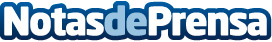 La Inteligencia Artificial permite a fintechs y financieras evaluar a sus clientes y a los que no lo sonEl objetivo principal de AIS KnowU pasa por mejorar la evaluación del riesgo, al disponer de modelos realmente discriminantes con los que evaluar a clientes vinculados, poco vinculados o incluso a no clientes. La herramienta permite a entidades financieras de crédito y fintechs ofrecer los productos, financieros y no financieros, que  más puedan interesar a cada usuario, sea o no cliente, favoreciendo también su estrategia de fidelización y vinculación a través de la venta cruzadaDatos de contacto:Maria de la Plaza620 059 329Nota de prensa publicada en: https://www.notasdeprensa.es/la-inteligencia-artificial-permite-a-fintechs Categorias: Internacional Finanzas Inteligencia Artificial y Robótica Madrid Cataluña E-Commerce Ciberseguridad http://www.notasdeprensa.es